Комитет по стандартам ВОИС (КСВ)Десятая сессия Женева, 21–25 ноября 2022 годаОТЧЕТ МЕЖДУНАРОДНОГО БЮРО ОБ ОКАЗАНИИ ТЕХНИЧЕСКОЙ КОНСУЛЬТАЦИОННОЙ И ПРАКТИЧЕСКОЙ ПОМОЩИ В ЦЕЛЯХ УКРЕПЛЕНИЯ ПОТЕНЦИАЛА ВЕДОМСТВ ПРОМЫШЛЕННОЙ СОБСТВЕННОСТИ В РАМКАХ ВЫПОЛНЕНИЯ МАНДАТА КСВ  Документ подготовлен Международным бюро ВВЕДЕНИЕ	Настоящий отчет подготовлен с целью выполнения решения, принятого Генеральной Ассамблеей в 2011 году в отношении мандата Комитета по стандартам ВОИС (КСВ) и процедуры представления регулярных письменных отчетов с подробным описанием мероприятий, проводившихся в течение 2021 года, в рамках которой Секретариат или Международное бюро ВОИС «предпринима[ли] усилия по предоставлению технических консультаций и оказанию технической помощи в создании потенциала ведомств ИС (ВИС) путем осуществления проектов по распространению информации о стандартах ИС» (см. пункт 190 документа WO/GA/40/19). Полный список реализованных мероприятий представлен в Базе данных о технической помощи (www.wipo.int/tad).	Поскольку стандарты ВОИС реализуются в различных системах и инструментах ВОИС, например, в программном решении WIPO Sequence и в деловых решениях для ведомств ИС, указанные ниже мероприятия также подразумевают распространение информации о соответствующих стандартах ИС. ПРОФЕССИОНАЛЬНАЯ ПОДГОТОВКА И ТЕХНИЧЕСКАЯ КОНСУЛЬТАЦИОННАЯ ПОМОЩЬ В ОБЛАСТИ ПРИМЕНЕНИЯ СТАНДАРТОВ ВОИС	В 2021 году, несмотря на пандемию COVID-19, Международное бюро оказывало ряду ВИС и пользователей техническую консультационную помощь по вопросам применения стандартов ВОИС по каналам электронной почты, а также в формате онлайн-конференций.	В 2021 году Секретариат получил ряд запросов на оказание технической помощи и проведение обучения по внедрению стандартов ВОИС ST.26 и ST.96.  Для оказания поддержки ВИС и заявителям в области внедрения стандарта ВОИС ST.26 Международное бюро в тесном сотрудничестве с ВИС и группами конечных пользователей разработало пакет приложений WIPO Sequence.  Дополнительная информация о пакете приложений доступна на веб-сайте ВОИС по адресу: https://www.wipo.int/standards/en/sequence/index.html.  В ответ на просьбу о проведении обучения по стандарту ВОИС ST.26 и пакету приложений WIPO Sequence в 2021 году Международное бюро организовало 17 учебных вебинаров, которые были проведены на восьми языках РСТ.  Дополнительная информация об обучении или вебинарах по использованию стандартов ВОИС доступна на веб-сайте ВОИС по адресу: https://www.wipo.int/cws/en/trainings.html.  В связи с просьбой о проведении обучения по стандарту ВОИС ST.96 Международное бюро в сотрудничестве с Целевой группой по XML для ПС предложило создать руководство «Начало работы со стандартом ST.96».  Секретариат по-прежнему готов оказывать техническую помощь и проводить обучение по стандартам ВОИС по запросу и в зависимости от наличия ресурсов.ТЕХНИЧЕСКАЯ ПОМОЩЬ В СОЗДАНИИ ИНФРАСТРУКТУРЫ В УЧРЕЖДЕНИЯХ ИС С ИСПОЛЬЗОВАНИЕМ СТАНДАРТОВ ВОИС	Программа ВОИС «Деловые решения для ведомств ИС» направлена на совершенствование операционных систем и технической инфраструктуры национальных и региональных ВИС, позволяющее им оказывать своим партнерам более экономичные и качественные услуги.  Оказание помощи осуществляется в русле рекомендаций Повестки дня в области развития и направлено на укрепление институциональной и технической инфраструктуры ВИС и других учреждений.  Оказываются следующие услуги: консультирование по техническим вопросам, оценка операционных потребностей, определение объема проектных работ и их планирование, анализ операционных процессов, постоянная разработка и внедрение индивидуальных операционных решений в области управления правами ИС и обмена приоритетными документами, а также результатами поиска и экспертизы; создание баз данных ИС, помощь в оцифровке данных об ИС и подготовка материалов для онлайн-публикаций и электронного обмена информацией; образовательные программы и передача знаний специалистам из учреждений ИС, а также поддержка систем, предоставленных ВОИС.  При оказании такой помощи по мере возможности учитываются стандарты ВОИС, касающиеся данных и информации об ИС.  Многие мероприятия осуществляются в форме обучения на рабочем месте или в виртуальном формате, программ наставничества и региональных учебных практикумов, которые играют важнейшую роль в достижении желаемых результатов.    	По состоянию на конец 2021 года 90 ВИС из развивающихся стран во всех регионах мира активно использовали для управления правами ИС деловые решениях для ведомств ИС, основанные на стандартах Организации.  Предлагаемые ВОИС онлайн-платформы для обмена информацией (Система централизованного доступа к результатам поиска и экспертизы и Служба цифрового доступа) используются в 51 ВИС.  Одним из основных направлений работы является повышение уровня обслуживания ВИС путем оказания им помощи в переходе к оказанию онлайн-услуг, связанных с подачей заявок и распространением информации об ИС.  Дополнительная информация по этим вопросам имеется на веб-странице программы технической помощи ВОИС для ВИС по адресу: https://www.wipo.int/global_ip/ru/activities/ip_office_business_solutions/. 	Кроме того, в рамках программы ВОИС «Глобальные базы данных» Международным бюро совместно с Европейским патентным ведомством (ЕПВ) был реализован проект, направленный на оказание ВИС помощи в подготовке файлов с функцией полнотекстового поиска для публикации патентной документации в формате WIPO ST.36 XML с внедренными TIFF-изображениями.  Международное бюро обеспечило адаптацию предлагаемого им программного решения для оптического распознавания символов (OCR) к конкретным потребностям каждого ведомства в том, что касается языка, формата и закладок.  За последние четыре года это программное решение было предоставлено 35 ВИС, сотрудники которых были обучены навыкам работы с ним (за исключением одного ВИС, для которой обучение будет проведено в установленный срок); в двенадцати из них было обеспечено его практическое внедрение.  Благодаря этому подготовленные при помощи данной программы полнотекстовые документы с функцией поиска стали доступны на платформах PATENTSCOPE (ВОИС) и Espacenet (ЕПВ).  В связи с пандемией Covid-19 проведение обучения в очном формате было невозможным.  Для трех ведомств, для которых в прошлом уже было проведено обучение, но которые не смогли реализовать проект из-за нехватки ресурсов, было проведено дистанционное обучение в пилотном режиме.  Обучение использованию расширенного пользовательского интерфейса с множеством особых случаев, связанных с исходными данными, в удаленном формате оказалось непростой задачей, и пока неясно, удастся ли некоторым из этих трех ведомств впоследствии реализовать проект.ПОВЫШЕНИЕ КОМПЕТЕНТНОСТИ СОТРУДНИКОВ И ЭКСПЕРТОВ ВЕДОМСТВ ИС В ИСПОЛЬЗОВАНИИ МЕЖДУНАРОДНЫХ ИНСТРУМЕНТОВ	В сотрудничестве с ведомствами, участвующими в работе Целевой группы КСВ по перечням последовательностей, Международное бюро совершенствует единый программный инструмент WIPO Sequence, который позволит подателям патентных заявок во всем мире составлять перечни нуклеотидных и аминокислотных последовательностей в соответствии с требованиями стандарта ВОИС ST.26 и поможет ВИС в проверке перечней последовательностей.  Программный инструмент WIPO Sequence (бета-версия) размещен на веб-сайте ВОИС:  https://www.wipo.int/standards/ru/sequence/index.html 	В ответ на поступивший запрос Международное бюро организовало через онлайновую платформу ряд семинаров по вопросам Международной патентной классификации (МПК), в частности 5 и 6 июля 2021 года для должностных лиц и экспертов Департамента промышленной собственности, Центральная организация по вопросам стандартизации и контроля качества (COSQC), Министерство планирования (Ирак), и 11 и 12 октября 2021 года для должностных лиц и экспертов Отдела промышленной собственности, Министерство национальной экономики, Палестина.  Учебная программа семинара включала вопросы, связанные с использованием соответствующих стандартов ВОИС.  	В ответ на поступившие запросы в 2021 году были организованы — в виртуальном формате — перечисленные ниже учебные курсы и семинары по вопросам использования международных классификаций, касающихся товарных знаков и промышленных образцов, для должностных лиц и экспертов ВИС.  В этой связи участникам было разъяснено важное значение соответствующих стандартов ВОИС.  Обучение по Венской классификации для экспертов по товарным знакам, Ведомство ИС Ирана, 6 и 12 июля 2021 года;Обучение по Венской классификации для экспертов по товарным знакам, Ведомство ИС Намибии, 18 августа 2021 года;Обучение по Ниццкой и Венской классификациям для экспертов по товарным знакам, Ведомство ИС Кении, 20–22 сентября 2021 года; Обучение по Ниццкой и Венской классификациям, Палестина, 13 октября 2021 года;Обучение по Локарнской классификации для экспертов по промышленным образцам, Ведомство ИС Индонезии, 21 октября 2021 года;Обучение по Локарнской и Венской классификациям для экспертов по товарным знакам и промышленным образцам, Ведомство ИС Египта, 3 ноября 2021 года; и Обучение по Ниццкой классификации для экспертов по товарным знакам, Ведомство ИС Камбоджи, 10–12 ноября 2021 года.ОБЕСПЕЧЕНИЕ ЛУЧШЕГО ПОНИМАНИЯ СТАНДАРТОВ ВОИС	Для лучшего информирования развивающихся стран о стандартах ВОИС и поддержки более широкого фактического участия представителей развивающихся стран в подготовке новых или пересмотренных стандартов ВОИС, согласно решению Генеральной Ассамблеи, принятому в октябре 2011 года, Международное бюро финансировало участие представителей семи развивающихся стран или наименее развитых стран (НРС) в работе седьмой сессии КСВ.ОБМЕН ДАННЫМИ ОБ ИС	Международное бюро взаимодействует со многими ВИС, особенно из некоторых групп развивающихся стран, в интересах содействия обмену данными об ИС, с тем чтобы обеспечить пользователям из этих стран более широкий доступ к данным об ИС, поступающим из этих ВИС. Обмен данными об ИС осуществляется в соответствии с применимыми стандартами ВОИС. В течение 2021 году в Глобальную базу данных по брендам были добавлены фонды товарных знаков следующих стран (в хронологическом порядке): Куба, Кыргызстан, Вануату и Замбия; за тот же год в базу данных PATENTSCOPE были добавлены патентные фонды Финляндии, Казахстана, Новой Зеландии и Польши.  В 2021 году в Глобальную базу данных ВОИС по образцам также были добавлены фонды промышленных образцов Кубы, Индонезии, Перу, Сингапура и Вьетнама.  	КСВ предлагается принять к сведению проведенные в 2021 году мероприятия Международного бюро, касающиеся оказания ВИС технической консультационной и практической помощи в целях укрепления их потенциала по вопросам распространения информации о стандартах ИС. Настоящий документ составит основу соответствующего отчета, который должен быть представлен Генеральной Ассамблее ВОИС в 2023 году в соответствии с просьбой, сформулированной на ее 40-й сессии в октябре 2011 года (см. пункт 190 документа WO/GA/40/19). [Конец документа]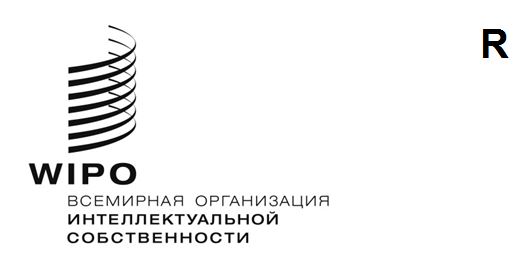 CWS/10/20    CWS/10/20    CWS/10/20    оригинал:  английскийоригинал:  английскийоригинал:  английскийдата:  21 сентября 2022 года дата:  21 сентября 2022 года дата:  21 сентября 2022 года 